6. függelék Felhasználási nyilatkozatFelhasználási nyilatkozat(szakdolgozathoz/diplomamunkához)I. Alulírott, mint a szakdolgozat/diplomamunka szerzője tudomásul veszem, hogy a nemzeti felsőoktatásról szóló 2011. évi CCIV. törvény 50. § (6) bekezdése értelmében az elektronikus tanulmányi nyilvántartó rendszerben (Neptun-rendszer) tárolt szakdolgozatokat és diplomamunkákat – jogszabályban meghatározottak szerint titkosított részek kivételével – a tanulmányi rendszeren keresztül korlátozás nélkül hozzáférhetővé és kereshetővé kell tenni.II.* Alulírott, mint a szakdolgozat/diplomamunka szerzője, a szerzői jog kizárólagos jogosultjaként hozzájárulok, hogy a dolgozatom teljes szövegének elektronikus változatát a Nemzeti Közszolgálati Egyetem Egyetemi Könyvtár által működtetett egyetemi repozitórium nyilvánosan szolgáltassa: korlátlan hozzáféréssel (teljes nyilvánossággal az interneten elérhetően)*korlátozott hozzáféréssel (korlátozott nyilvánossággal, egyetemi IP címről egyedi felhasználói azonosítóval)*VAGY* Alulírott, mint a szakdolgozat/diplomamunka szerzője, a szerzői jog kizárólagos jogosultjaként nem járulok hozzá, hogy a dolgozatom teljes szövegének elektronikus változatát a Nemzeti Közszolgálati Egyetem Egyetemi Könyvtár nyilvánosan szolgáltassa.Budapest,      év          hó       nap .....................................................................Hallgató aláírásaMegjegyzés: A *-gal jelölt részben a nyilatkozatnak megfelelő szöveget aláhúzással kérjük jelölni. 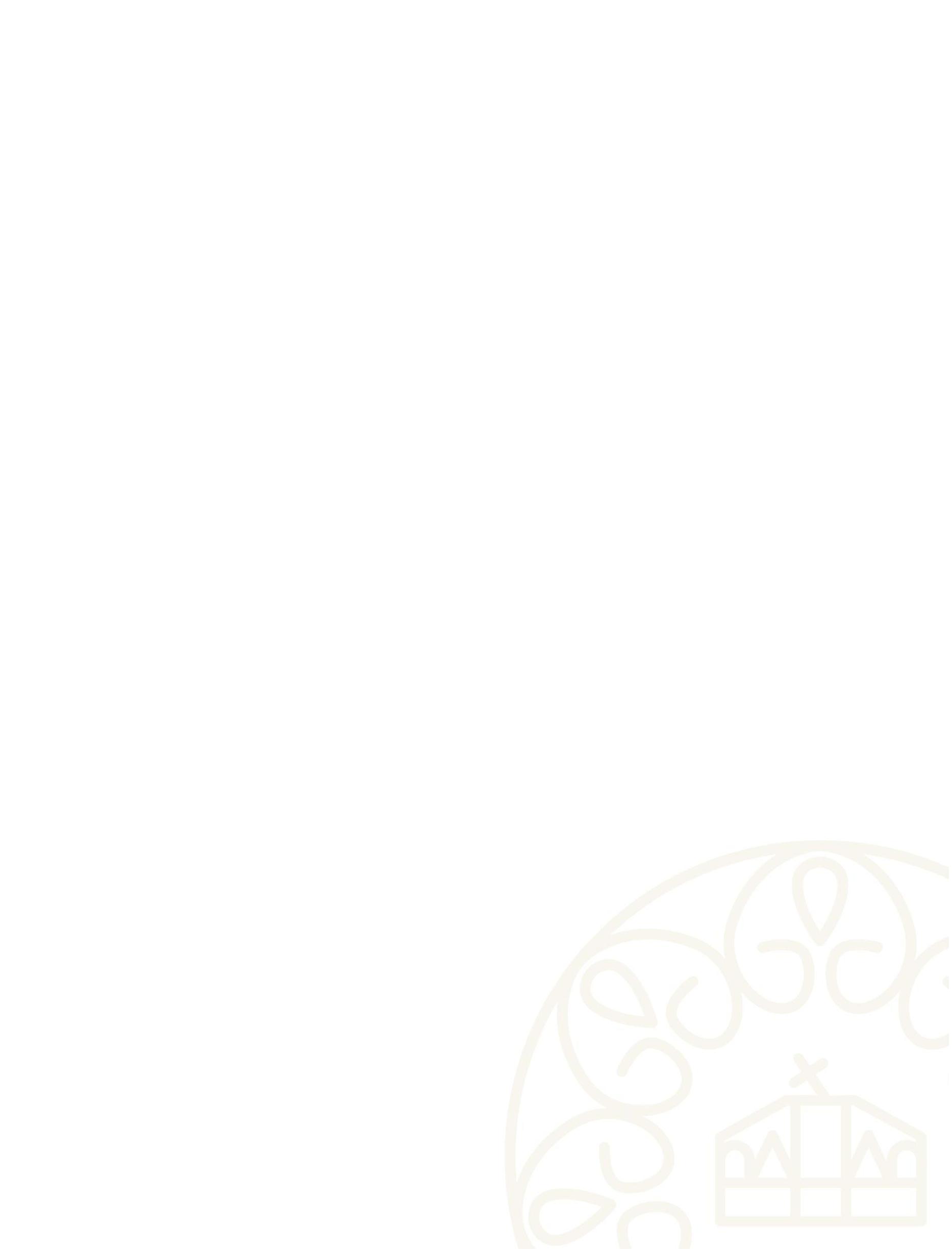 Amennyiben a szakdolgozat / diplomamunka felhasználói nyilatkozatának kitöltése elmarad vagy hiányosan történik, abban az esetben a szakdolgozat / diplomamunka az Egyetemi Könyvtár által nyilvánosan nem szolgáltatható.A hallgató neve:Kar:Oktatási szervezeti egység:Szak, szakirány:A dolgozat címe:A dolgozat elkészítésének éve: